             Escuela Tecnológica Instituto Técnico Central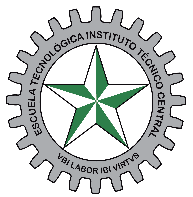 VALIDACIÓN DE LA PRESTACIÓN DEL SERVICIO EDUCATIVOCÓGIGO:   DIB-FO-11VERSIÓN:  2VIGENCIA: JUNIO 4 DE 2019PÁGINA:     1 de 1PERÍODO ACADÉMICO   áreaasignatura	fechadocentegradoCUMPLE SI / nodesarrollo DE LOS CONTENIDOS según la programación establecidadesarrollo DE LOS CONTENIDOS según la programación establecidadesarrollo DE LOS CONTENIDOS según la programación establecidadesarrollo DE LOS CONTENIDOS según la programación establecidaOBSERVACIONES Y TRATAMIENTOOBSERVACIONES Y TRATAMIENTOOBSERVACIONES Y TRATAMIENTOOBSERVACIONES Y TRATAMIENTOVERIFICADO POR:DOCENTE:FIRMA:FIRMA:CLASIF. DE CONFIDENCIALIDADIPBCLASIF. DE INTEGRIDADMCLASIF. DE DISPONIBILIDAD2